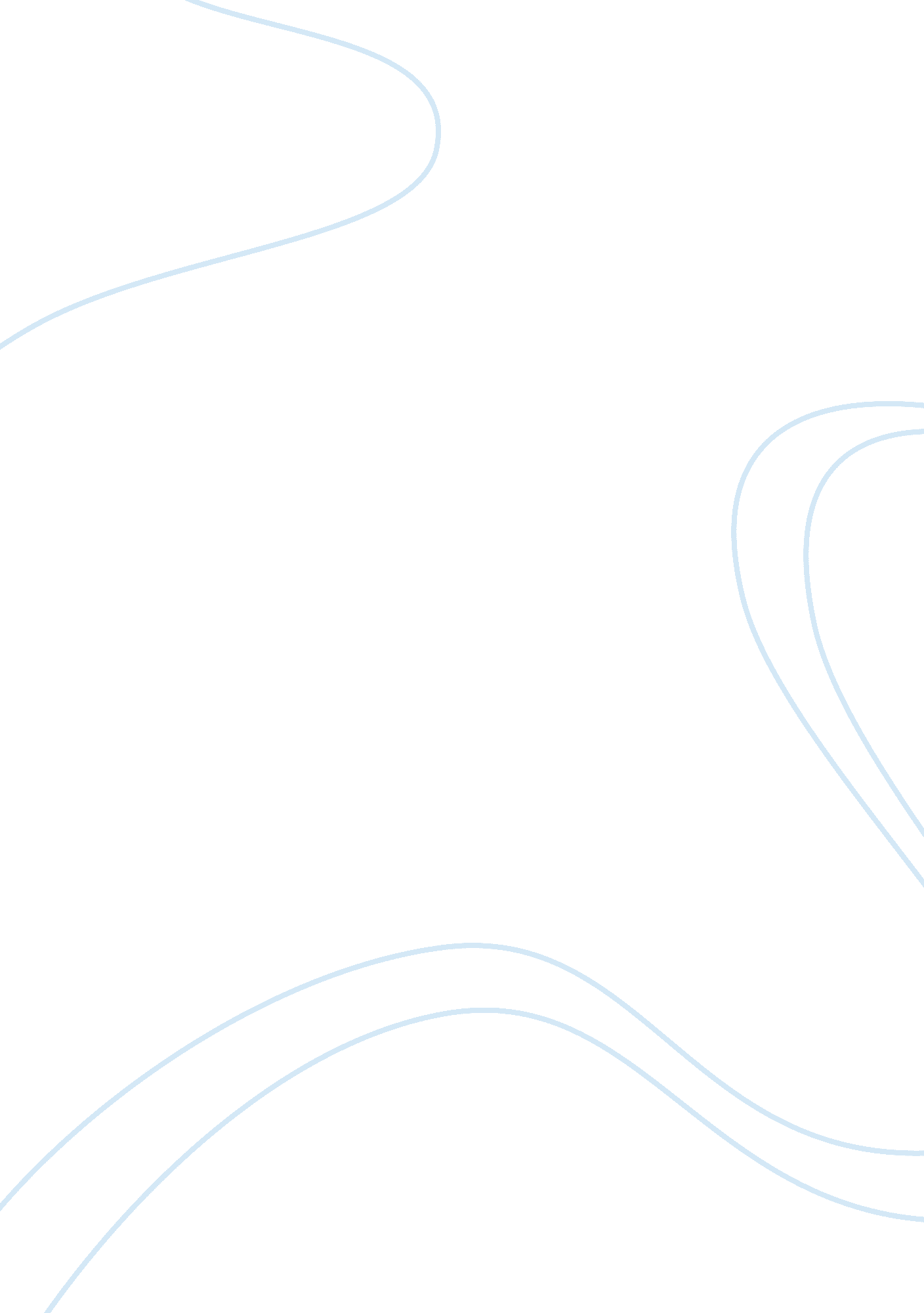 Why i deserve an opportunity to study engineering at universityPsychology, Motivation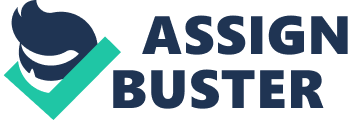 A very self-motivated and hardworking individual, who recently completed their A-Levels, and received good grades in my triple engineering course. Looking into studying at University in the industry of engineering to build upon an ambition, and potentially start a career as a maintenance/civil engineer. Minded with a methodical approach to working and an eagerness to learn and develop personal skills in a practical setting. Eventual career goal is to become a fully-qualified and experienced maintenance or mechanical engineer, with the longer-term aspiration of moving into project management. However I am also looking a little into the electrical side in the hopes of becoming a multi-skilled engineer as that is rare highly sought after in today’s industry. During my time at College there was a real focus on cultivating our own unique individual skills as well as our employability skills, through the running of different projects involving teamwork and giving formal presentations (often with a very strict deadline) to some of our sponsors etc. As a result, I’ve acquired greater confidence in multiple areas and an ability to work better under pressure, ensuring that tight deadlines are met. In addition to that, I had the opportunity to do a week and two days of work experience over the summer at Reckitt Benckiser (RB), looking at different fields of engineering in that environment such as mechanical and electrical. I also observed and took on-board how they handled the pressure of meeting specific targets with very little time, being faced with unpredictable situations and developing solutions. Also, I took part in 2 weeks of work experience with KWL in the plumbing and gas sector, on the first week, we got to go around different locations within the community and assist clients, which really helped me develop my people skills. On the second week, I worked at the KWL Fleet & Engineering, (which was more mechanical based) where I looked at the company vehicles, how they operated and repaired them as well as how they ran tests such as MOTs, and at the end of the day I found both of the work experiences very insightful and enjoyable. For over year and a half I’ve been serving as a tech-team member of the church I attend, I joined mainly to gain experience/knowledge and see what it’d be like to be a part of a church team. Ever since I started I was always tasked with setting up speakers and lights, which was a reasonable workload at the start but later became quite monotonous, however, recently I challenged myself took the opportunity to help out with videography, for the services to reach a wider audience on different platforms. Serving as a tech member is a really humbling experience and is helping me to gradually develop in character. 